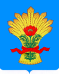 АДМИНИСТРАЦИЯ КАМЕНСКОГО МУНИЦИПАЛЬНОГО РАЙОНА ВОРОНЕЖСКОЙ ОБЛАСТИ ОТДЕЛ ОБРАЗОВАНИЯ, МОЛОДЕЖНОЙ ПОЛИТИКИ, СПОРТА И ТУРИЗМА   МУНИЦИПАЛЬНОЕ КАЗЕННОЕ УЧРЕЖДЕНИЕ ДОПОЛНИТЕЛЬНОГО ОБРАЗОВАНИЯ           «КАМЕНСКАЯ ДЕТСКО-ЮНОШЕСКАЯ СПОРТИВНАЯ ШКОЛА ИМ. Г.В. СУШКОВА»П Р И К А З«        » сентября  2021 г.                                                                                      N ____Каменка    	В соответствии со решением заседания оперативного штаба по координации мероприятий по предупреждению завоза и распространения новой коронавирусной инфекции от 12.08.2021 № ПКП-182/25, указания департамента образования, науки и молодежной политики Воронежской области от 18.08.2021 № 80-12/7685, в целях предупреждения распространения коронавируса, приказываю:          1. Реализацию дополнительных общеобразовательных программ  осуществлять в дистанционном формате до 1 октября 2021 года. 2. Возобновление очного обучения по дополнительным общеобразовательным программам возможно начать с учетом складывающейся эпидемиологической ситуации, после 1 октября 2021 года.           3. А.В. Ковалеву организовать доведение данной информации до сведения родителей (законных представителей) обучающихся.           4. Настоящий приказ объявить заинтересованным лицам.          5.  Контроль  за  исполнением  приказа  оставляю за собой.Директор                                                                                                     А. Дутов О реализации дополнительных общеобразовательных программ в «Каменской ДЮСШ» в дистанционном форматеО реализации дополнительных общеобразовательных программ в «Каменской ДЮСШ» в дистанционном формате